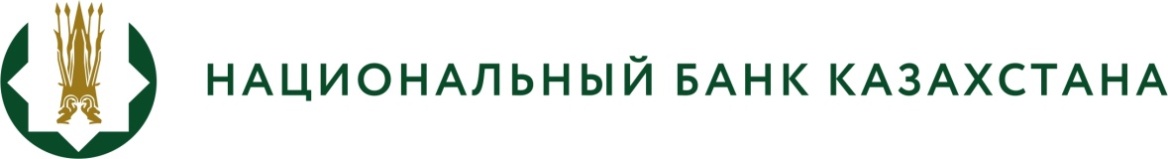 БАСПАСӨЗ РЕЛИЗІ «Қазақстан Республикасы Ұлттық Банкі Басқармасының бухгалтерлік есеп жүргізу және қаржылық есептілікті ұсыну мәселелері бойынша кейбір қаулыларына өзгерістер мен толықтырулар енгізу туралы» Қазақстан Республикасының Ұлттық Банкі Басқармасының қаулы жобасын әзірлеу туралы2022 жылғы 27 тамыз                                                      Нұр-Сұлтан қаласыҚазақстан Республикасының Ұлттық Банкі «Қазақстан Республикасы Ұлттық Банкі Басқармасының бухгалтерлік есеп жүргізу және қаржылық есептілікті ұсыну мәселелері бойынша кейбір қаулыларына өзгерістер мен толықтырулар енгізу туралы» Қазақстан Республикасының Ұлттық Банкі Басқармасының қаулы жобасын (бұдан әрі – жоба) әзірлегені туралы хабарлайды.Жоба Қазақстан Республикасы Ұлттық Банкінің бухгалтерлік есепті жүргізу мәселелері бойынша нормативтік құқықтық актілерін жетілдіру мақсатында әзірленді.Жобамен келесі өзгерістер мен толықтырулар қарастырылған:Қазақстан Республикасы Ұлттық Банкінің қолма-қол шетел валютасымен айырбастау операцияларына берген лицензиясы негізінде қызметін тек қана айырбастау пункттері арқылы жүзеге асыратын заңды тұлғалардың және микроқаржы қызметін жүзеге асыратын ұйымдардың бухгалтерлік есебін жүргізуді ұйымдастыру тәртібін айқындау мақсатында Бухгалтерлік есеп жүргізуді ұйымдастыру қағидаларына өзгерістер мен толықтырулар енгізілді;«Құқықтық актілер туралы» ҚР Заңының 25-бабы 5-тармағының үшінші абзацының талаптарына сәйкес Қазақстан Республикасының Ұлттық Банкі Басқармасының бухгалтерлік есепті жүргізу және қаржылық есептілікті ұсыну мәселелері жөніндегі кейбір қаулыларына Қазақстан Республикасының заңнамалық актілеріне сілтемелерден тіркеу нөмірін, сондай-ақ оларды қабылдау күнін алып тастау бөлігінде редакциялық түзетулер енгізілді;редакциялық сипаттағы басқа да өзгерістер.Жобаның толық мәтінімен ашық нормативтік құқықтық актілердің интернет-порталында танысуға болады:https://legalacts.egov.kz/npa/view?id=14198469Толығырақ ақпаратты мына телефон арқылы алуға болады:+7 (7172) 775 263              e-mail: press@nationalbank.kzwww.nationalbank.kz, legalacts.egov.kz